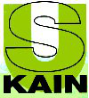 INSTITUT DE LA SAINTE UNION Rue Montgomery, 71  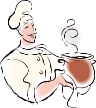 7540 KAINTél. : 069/89.03.89Fax : 069/89.03.80			MENU DU MIDI DU MOIS D’AVRIL 2018 Attention, nos menus peuvent contenir des allergènes. Si votre enfant souffre d’allergies veuillez nous prévenir le responsable de la cuisine par téléphone, courrier ou email (voir en haut de la page)                                                        JOUR DE LA SEMAINESemaine du 2au 13 avril 2018Semaine du 16  au 20 avril 2018Semaine du 23 au 27 avril 2018LUNDI CONGE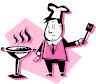 Potage aux céleris ○Boudin blanc, compote, pommes de terre rissolées○Dessert : BiscuitPotage Parmentier○Steak haché de veausauce crème aux champignonspommes de terre rissolées○Dessert : BiscuitMARDICONGECrème de cerfeuil○Fricassée de porc aux légumesfrites○Dessert : FruitVelouté Saint-Germain aux pois○Filet américainsalade vinaigrette et frites○Dessert : FruitMERCREDICONGEJEUDICONGEPotage aux navets○Saucisseharicots verts et pommes de terre○Dessert : yaourt Potage aux haricots○Filet de poulet sauce aux ananasRiz○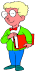 Dessert : yaourtVENDREDICONGEVelouté Andalouse○Gratin de poissons aux légumes purée○Dessert : BiscuitCrème de légumes○Pâtes sauce bolognaise○Dessert : Glace